МИНИСТЕРСТВО НАУКИ И ВЫСШЕГО ОБРАЗОВАНИЯ РОССИЙСКОЙ ФЕДЕРАЦИИфедеральное государственное бюджетное образовательное учреждение высшего образования«КУЗБАССКИЙ ГОСУДАРСТВЕННЫЙ ТЕХНИЧЕСКИЙ УНИВЕРСИТЕТ ИМЕНИ Т.Ф.ГОРБАЧЕВА»Филиал КузГТУ в г. Белово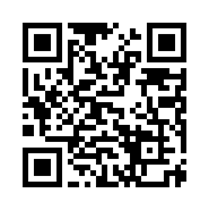 УТВЕРЖДАЮЗаместитель директора по учебной работе, совмещающая должность директора филиала Долганова Ж.А.«16» апреля 2024 г.Рабочая программа дисциплиныПереработка полезных ископаемыхНаправление подготовки 20.03.01 «Техносферная безопасность»Профиль 01 «Безопасность технологических процессов и производств»Присваиваемая квалификация«Бакалавр» Форма обученияочно-заочнаягод набора 2024Белово 2024Рабочую программу составил: ст. преподаватель Котова Л. Н.Рабочая программа обсуждена на заседании кафедры «Горного дела и техносферной безопасности»Протокол № 9 от «13» апреля 2024 г.Заведующий кафедрой: Белов В.Ф.Согласовано учебно-методической комиссией по специальности 20.03.01 «Техносферная безопасность» Протокол № 8 от «16» апреля 2024 г.Председатель комиссии: Аксененко В.В.            1. Перечень планируемых результатов обучения по дисциплине "Переработка полезных ископаемых", соотнесенных с планируемыми результатами освоения образовательной программыОсвоение дисциплины направлено на формирование: профессиональных компетенций:ПК-10 – владеть способностью и готовностью применять знания основ технологических процессов, работы машин, устройств и оборудования, применяемого сырья и материалов с учетом специфики деятельности работодателя.Результаты обучения по дисциплине определяются индикаторами достижения компетенцийИндикатор(ы) достижения:Применяет знания основ технологических процессов, переработки полезных ископаемых.Результаты обучения по дисциплине:Знать: основы задачи обогащения полезных ископаемых; принципы, требования и задачи подготовительных процессов обогащения; требования и задачи вспомогательных процессов обогащения.Уметь: оценивать современные тенденции развития техники и технологии обогащения в направлении техносферной безопасности; определять методы исследования обогатимости сырья, определить эффективный метод обогащения для сырья.Владеть: методами организации переработки полезных ископаемых.Место дисциплины "Переработка полезных ископаемых" в структуре ОПОП бакалавриатаДля освоения дисциплины необходимы компетенции (знания умения, навыки и (или) опыт профессиональной деятельности), сформированные в рамках изучения следующих дисциплин: «Природные ресурсы», «Физика», «Химия».Дисциплина "Переработка полезных ископаемых" входит в Блок 1 «Дисциплины (модули)» ОПОП. Целью освоения дисциплины является изучение подготовительных. основных и вспомогательных процессов обогащения полезных ископаемых.Объем дисциплины "Переработка полезных ископаемых" в зачетных единицах с указанием количества академических часов, выделенных на контактную работу обучающихся с преподавателем (по видам занятий) и на самостоятельную работу обучающихсяОбщая трудоемкость дисциплины "Переработка полезных ископаемых" составляет 4 зачетных единицы, 144 часа.Содержание дисциплины "Переработка полезных ископаемых", структурированное по разделам (темам)Лекционные занятияПрактические (семинарские) занятияСамостоятельная работа студента и перечень учебно-методического обеспечения для самостоятельной работы обучающихся по дисциплинеФонд оценочных средств для проведения промежуточной аттестации обучающихся по дисциплине "Переработка полезных ископаемых", структурированное по разделам (темам)Паспорт фонда оценочных средств5.2. Типовые контрольные задания или иные материалыТекущий контроль успеваемости и промежуточная аттестация обучающихся могут проводиться как при непосредственном взаимодействии педагогического работника с обучающимися, так и с использованием ресурсов ЭИОС филиала КузГТУ, в том числе синхронного и  (или) асинхронного взаимодействия посредством сети «Интернет».5.2.1.Оценочные средства при текущей аттестацииТекущий контроль по дисциплине «Обогащение полезных ископаемых» будет заключаться в опросе обучающихся по контрольным вопросам, в подготовке и представлении отчетов по практическим работам, а также в написании студентом реферата.При проведении текущего контроля в виде опроса обучающемуся будет задано два вопроса, на которые он должен дать ответы. Например:Роль  и место обогащения в общем процессе добычи и использования полезных ископаемых. Преимущества и недостатки обогащения отсадкой. Критерии оценивания:100 баллов – при правильном и полном ответе на два вопроса;75…99 баллов – при правильном и полном ответе на один из вопросов и правильном, но не полном ответе на другой из вопросов;50…74 баллов – при правильном и неполном ответе на два вопроса или правильном и полном ответе только на один из вопросов;25…49 баллов – при правильном и неполном ответе только на один из вопросов;0…24 баллов – при отсутствии правильных ответов на вопросы.Требование к отчетам по практическим работам. Отчёт представляется в бумажном виде. Он должен содержать:Название темы.Цель.Объект исследования.Ход работы.Вывод.Критерии оценивания:в отчете содержатся все требуемые элементы, и они соответствуют выбранной теме – 65…100 баллов;в отчете содержатся не все требуемые элементы или отчет не представлен – 0…64 баллов.Требования к написанию реферата. Реферат должен иметь следующую структуру: титульный лист, список ключевых слов, содержание, текст реферата, список использованных источников, приложения.Содержание включает введение, наименование всех разделов, подразделов, пунктов (если они имеют наименование), заключение, список использованной литературы и наименование приложений с указанием номеров страниц.Перечень ключевых слов должен включать от 5 до 15 слов или словосочетаний из текста реферата, которые в наибольшей мере характеризуют его содержание и обеспечивают возможность информационного поиска. Ключевые слова приводятся в именительном падеже и печатаются строчными буквами в строку через запятые.Текст реферата должен строго соответствовать теме. Объем реферата – не менее 15 страниц (без учета титульного листа, списка ключевых слов, содержания, списка использованных источников и приложений).Примерная тематика рефератов:«Показатели процесса обогащения».  «Оборудование для дробления сырья. Связь конструктивных особенностей с характеристикой сырья».«Оборудование для  измельчения полезных ископаемых перед  обогащением».«Оборудование для обогащения в тяжелых средах».«Оборудование для  обогащения отсадкой».   «Оборудование для  флотационного обогащения».«Оборудование для  магнитные обогащения».  «Оборудование для механического и термического обезвоживания продуктов обогащения». Критерии оценивания:план реферата выполняется полностью при условии правильности освещения темы – 60…100 баллов;недостаточно полное и правильное выполнение реферата и освещение темы, что вызывает серьёзные опасения, либо результаты отсутствуют – 0..59 баллов. 5.2.2. Оценочные средства при промежуточной аттестации по дисциплине "Переработка полезных ископаемых" Промежуточная аттестация обучающихся по дисциплине «Переработка полезных ископаемых» проводится в соответствии с ОПОП и является обязательной. Формой промежуточной аттестации является зачет, в процессе, которого определяется сформированность компетенций, обозначенных в рабочей программе. Инструментом измерения сформированности компетенций является выполнение в полном объёме требований текущего контроля, что является допуском к зачету, а также вопросы для подготовки к зачету.Оценка за зачет проставляется с учетом рекомендуемой оценки по рейтинговой системе в течение изучения дисциплины и ответов на вопросы, охватывающие тематику всей дисциплины.Зачет проводится в письменной или устной форме. Студенту в случайном порядке предлагается 2 теоретических вопроса.Критерий оценивания:100 баллов – при правильном и полном ответе на два вопроса;75–99 баллов – при правильном и полном ответе на один из вопросов и правильном, но не полном ответе на другой из вопросов;50–74 баллов - при правильном и неполном ответе на два вопроса или правильном и полном ответе только на один из вопросов;25–49 баллов – при правильном и неполном ответе только на один из вопросов; 0–24 баллов – при отсутствии правильных ответов на вопросы.Вопросы для подготовки к зачету по дисциплине «Переработка полезных ископаемых»Классификация процессов обогащения.Технологические показатели процесса обогащения. Выход продукта обогащения. Содержание полезного компонента. Извлечение ПК в продукт обогащения. Основные балансовые уравнения.Технологические схемы обогащения. Качественная схема. Количественная схема. Водно-шламовая схема. Схема цепи аппаратов. Комбинированные схемы. Качественно-количественные схемы.Физические свойства. Связь физических свойств руд с техно-логическими свойствами и методами обогащения.Подготовительные процессы переработки полезных ископаемых. Усреднение полезных ископаемых. Технологические свойства и показатели качества, определяющие однородность руды. Методы усреднения и мероприятия по усреднению качества. Способы и устройства для усреднения руд.Гранулометрический состав и способы его определения. Методы определения гранулометрических характеристик полезных ископаемых. Ситовый анализ.Грохочение. Эффективность грохочения. Факторы, влияющие на процесс грохочения.Назначение операций грохочения. Самостоятельное, подготовительное, вспомогательное(предварительное и поверочное), избирательное, обезвоживание.Классификация грохотов по типу просеивающей поверхности, по способу разрыхления и передвижения материала.Грохоты механического типа. Инерционные грохоты. Самобалансные грохоты.Классификация. Процесс классификации. Классификация по типу среды, способу разделения частиц, по типу операций.Закономерности падения минеральных зерен в воде и воздухе.Конструкции и принцип действия классификаторов. Механический спиральный классификатор. Элеваторный классификатор. Гидроциклон.Дробление. Назначение операций дробления и основные характеристики процесса. Степень дробления. Стадии дробления.Щековые дробилки.Конусные дробилки.Валковые дробилки.Дробилки ударного действия.Измельчение. Общая схема мельницы. Классификация мельниц. Режим работы мельниц.Шаровые мельницы.Стержневые мельницы. Галечные мельницы. Мельницы самоизмельчения.Основные процессы обогащения.Гравитационные процессы обогащения, отсадка крупная и мелкая отсадка.Технология обогащения руды тяжелосредными сепараторами. Классификация тяжелых сред.25. Сепараторы колесные с вертикальным элеваторным колесомТяжелосредные гидроциклоны.Обогащение в потоках воды на наклонных плоскостях. Аппараты: винтовой сепаратор.Обогащение в потоках воды на наклонных плоскостях. Аппараты: концентрационные столы.Флотационные процессы обогащения. Реагенты.Классификация аппаратов для пенной флотации. Механическая, флотационная машина.Классификация аппаратов для пенной флотации. Пневмомеханические и пневматические флотационные машины.Магнитные методы обогащения. Классификация минералов по магнитной восприимчивости. Способы разделения частиц по магнитным свойствам.Магнитные сепараторы: сепараторы барабанные для обогащения сильномагнитных руд, сепараторы для обогащения слабомагнитных руд.Электрические методы обогащения. Виды электросепарации. Электрические сепараторы: электрические барабанные сепараторы, трибоэлектрические барабанные сепараторы, коронно-электростатические сепараторы.Специальные методы обогащения. Виды специальных методов обогащения. Рудоразборка и породовыборка. Радиометрические методы обогащения.Специальные методы обогащения. Виды специальных методов обогащения. Избирательное дробление.  Декрипитация. Обогащение по трению, по форме и типу поверхности, по упругости.Вспомогательные процессы обогащения. Обезвоживание. Виды влаги.Методы обезвоживания. Аппараты для дренирования. Обезвоживающие грохота.Сгущение. Аппараты для сгущения.Фильтрование. Ленточные фильтр-прессы, вакуумные фильтры.Центрифугирование. Фильтрующие центрифуги.Термическая сушка. Барабанная прямоточная сушилка. Сушильная установка с трубой сушилкой.Комплексное использование углей и продуктов обогащения. Брикетирование углей.5.2.3. Методические материалы, определяющие процедуры оценивания знаний, умений, навыков и (или) опыта деятельности, характеризующие этапы формирования компетенцийПри проведении текущего контроля по темам в конце занятия обучающиеся убирают все личные вещи с учебной мебели, достают листок чистой бумаги и ручку. На листке бумаги записываются Фамилия, Имя, Отчество, номер группы и дата проведения опроса. Далее преподаватель задает два вопроса, которые могут быть, как записаны на листке бумаги, так и нет. В течение пяти минут обучающиеся должны дать ответы на заданные вопросы, при этом использовать любую печатную и рукописную продукцию, а также любые технические средства не допускается. По истечении указанного времени листы с ответами сдаются преподавателю на проверку. Результаты оценивания ответов на вопросы доводятся до сведения обучающихся не позднее трех учебных дней после даты проведения опроса.Если обучающийся воспользовался любой печатной или рукописной продукцией, а также любыми техническими средствами, то его ответы на вопросы не принимаются и ему выставляется 0 баллов.При проведении текущего контроля по практическим занятии обучающиеся представляют отчет по практической работе преподавателю. Преподаватель анализирует содержание отчетов, после чего оценивает достигнутый результат. При проведении текущего контроля в виде реферата обучающиеся представляют его преподавателю. Преподаватель анализирует содержание реферата, после чего оценивает достигнутый результат.До промежуточной аттестации допускается студент, который выполнил все требования текущего контроля.6. Перечень основной и дополнительной учебной литературы, необходимой для освоения дисциплины "Переработка полезных ископаемых"6.1.  Основная литератураСуслина, Л. А. Обогащение полезных ископаемых : учебное пособие / Л. А. Суслина. — Кемерово : КузГТУ имени Т.Ф. Горбачева, 2020. — 194 с. — ISBN 978-5-00137-184-7. — Текст : электронный // Лань : электронно-библиотечная система. — URL: https://e.lanbook.com/book/163588. — Режим доступа: для авториз. пользователей.Игнаткина, В. А. Обогащение полезных ископаемых : учебное пособие / В. А. Игнаткина. — Москва : МИСИС, 2020. — 87 с. — ISBN 978-5-907226-87-6. — Текст : электронный // Лань : электронно-библиотечная система. — URL: https://e.lanbook.com/book/147973. — Режим доступа: для авториз. пользователей.6.2. Дополнительная литератураСуслина, Л. А. Обогащение полезных ископаемых : учебное пособие для студентов очной и заочной формы обучения специальностей горного профиля: 130405 «Обогащение полезных ископаемых» и 280102 «Безопасность технологических процессов и производств», изучающих дисциплину «Основы обогащения полезных ископаемых»; 130403 «Открытые горные работы», изучающих дисциплину «Обогащение полезных ископаемых»; 130404 «Подземная разработка месторождений полезных ископаемых», изучающих дисциплину «Переработка и комплексное использование сырья»; 080502.14 «Экономика и управление на предприятиях в горной промышленности», изучающих дисциплину «Технология обогащения» / Л. А. Суслина ; ФГБОУ ВПО «Кузбас. гос. техн. ун-т им. Т. Ф. Горбачева», Каф. обогащения полезн. ископаемых. – Кемерово : КузГТУ, 2012. – 194 с. – URL: http://library.kuzstu.ru/meto.php?n=90787&type=utchposob:common. – Текст : электронныйЕвменова, Г. Л. Дробление, измельчение и подготовка сырья к обогащению: пособие по курсовому проектированию : учебное пособие для студентов вузов, обучающихся по специальности "Обогащение полезных ископаемых" направления подготовки дипломированных специалистов "Горное дело" / Г. Л. Евменова, Г. В. Иванов, А. А. Байченко; ГОУ ВПО "Кузбас. гос. техн. ун-т". – Кемерово : Издательство КузГТУ, 2005. – 96 с. – ISBN 5890704575. – URL: http://library.kuzstu.ru/meto.php?n=90279&type=utchposob:common. – Текст : электронный. Клейн, М. С. Технология обогащения полезных ископаемых : учебное пособие / М. С. Клейн, Т. Е. Вахонина. — Кемерово : КузГТУ имени Т.Ф. Горбачева, 2017. — 193 с. — ISBN 978-5-906888-51-8. — Текст : электронный // Лань : электронно-библиотечная система. — URL: https://e.lanbook.com/book/105409. — Режим доступа: для авториз. пользователей.Николаев, А. А. Обогащение полезных ископаемых. Решение практических задач : учебное пособие / А. А. Николаев. — Москва : МИСИС, 2021. — 53 с. — ISBN 978-5-907227-53-8. — Текст : электронный // Лань : электронно-библиотечная система. — URL: https://e.lanbook.com/book/178077. — Режим доступа: для авториз. пользователей.6.3. Профессиональные базы данных и информационные справочные системыЭлектронная библиотека КузГТУ https://elib.kuzstu.ru/Электронная библиотечная система «Лань» http://e.lanbook.comЭлектронная библиотечная система «Юрайт» https://urait.ru/Информационно-справочная система «Технорматив»: https://www.technormativ.ru/6.4. Периодические изданияВестник Кузбасского государственного технического университета: научно-технический журнал (электронный) https://vestnik.kuzstu.ru/Горная промышленность: научно-технический и производственный журнал (печатный/электронный) https://mining-media.ru/ru/https://mining-media.ru/ru/Горный журнал: научно-технический и производственный журнал (печатный/электронный) https://www.rudmet.ru/catalog/journals/1/Горный информационно-аналитический бюллетень: научно-технический журнал  (электронный) https://elibrary.ru/contents.asp?titleid=8628Уголь: научно-технический и производственно-экономический журнал (печатный/электронный) http://www.ugolinfo.ru/onLine.html 7. Перечень ресурсов информационно-телекоммуникационной сети «Интернет»Официальный сайт Кузбасского государственного технического университета имени Т.Ф. Горбачева. Режим доступа: https://kuzstu.ru/.Официальный сайт филиала КузГТУ в г. Белово. Режим доступа:  http://belovokyzgty.ru/.Электронная информационно-образовательная среда филиала КузГТУ в г. Белово.  Режим доступа:  http://eоs.belovokyzgty.ru/Научная электронная библиотека eLIBRARY.RU https://elibrary.ru/defaultx.asp? Справочная правовая система «КонсультантПлюс» http://www.consultant.ru/8. Методические указания для обучающихся по освоению дисциплины "Переработка полезных ископаемых"При проведении текущего контроля по темам в конце занятия обучающиеся убирают все личные вещи с учебной мебели, достают листок чистой бумаги и ручку. На листке бумаги записываются Фамилия, Имя, Отчество, номер группы и дата проведения опроса. Далее преподаватель задает два вопроса, которые могут быть, как записаны на листке бумаги, так и нет. В течение пяти минут обучающиеся должны дать ответы на заданные вопросы, при этом использовать любую печатную и рукописную продукцию, а также любые технические средства не допускается. По истечении указанного времени листы с ответами сдаются преподавателю на проверку. Результаты оценивания ответов на вопросы доводятся до сведения обучающихся не позднее трех учебных дней после даты проведения опроса. Если обучающийся воспользовался любой печатной или рукописной продукцией, а также любыми техническими средствами, то его ответы на вопросы не принимаются и ему выставляется 0 баллов. При проведении текущего контроля по лабораторным и(или) практическим занятиям обучающиеся представляют отчет по лабораторным и(или) практическим работам преподавателю. Защита отчетов по лабораторным и(или) практическим работам может проводиться как в письменной, так и в устной форме. При проведении текущего контроля по защите отчета в конце следующего занятия по лабораторной и(или) практической работе. Преподаватель задает два вопроса, которые могут быть, как записаны, так и нет. В течение пяти минут обучающиеся должны дать ответы на заданные вопросы, при этом использовать любую печатную и рукописную продукцию, а также любые технические средства не допускается. По истечении указанного времени листы с ответами сдаются преподавателю на проверку. Результаты оценивания ответов на вопросы сразу доводятся до сведения обучающихся. Обучающийся, который не прошел текущий контроль, обязан представить на промежуточную аттестацию все задолженности по текущему контролю и пройти промежуточную аттестацию на общих основаниях. Процедура проведения промежуточной аттестации аналогична проведению текущего контроля.9. Перечень информационных технологий, используемых при осуществлении образовательного процесса по дисциплине "Переработка полезных ископаемых", включая перечень программного обеспечения и информационных справочных системДля изучения дисциплины может использоваться следующее программное обеспечение:Libre OfficeMozilla FirefoxGoogle ChromeOpera7-zipMicrosoft WindowsДоктор ВебСпутник10. Описание материально-технической базы, необходимой для осуществления образовательного процесса по дисциплине "Переработка полезных ископаемых"Для осуществления образовательного процесса по данной дисциплине предусмотрена следующая материально-техническая база:1. Учебная аудитория № 103 для проведения занятий лекционного типа, занятий семинарского типа, групповых и индивидуальных консультаций, текущего контроля и промежуточной аттестации, оснащенная следующим оборудованием и техническими средствами обучения:- посадочные места – 24; - рабочее место преподавателя;- магнитно-маркерная доска; - переносной ноутбук Lenovo B590 15.6 дюймовый экран, 2.2 ГГц тактовая частота , 4 Гб ОЗУ, 512 Мб видеопамять; - проектор с максимальным разрешением 1024х768; - учебные стенды: процессы обогащения;- общая локальная компьютерная сеть Интернет. 2. Специальное помещение № 219 (научно-техническая библиотека), компьютерный класс № 207 для самостоятельной работы обучающихся, оснащенные компьютерной техникой с подключением к сети «Интернет» и доступом в электронную информационно-образовательную среду филиала.11. Иные сведения и (или) материалыПри осуществлении образовательного процесса применяются следующие образовательные технологии:Традиционные технологии (информационные лекции, практические занятия).Интерактивные (разбор конкретных примеров; мультимедийная презентация).Форма обученияКоличество часовКоличество часовКоличество часовФорма обученияОФЗФОЗФКурс 5/Семестр 9Всего часов180Контактная работа обучающихся с преподавателем (по видам учебных занятий):Аудиторная работаЛекции6Лабораторные занятияПрактические занятия12Внеаудиторная работаИндивидуальная работа с преподавателем:Консультация и иные виды учебной деятельностиСамостоятельная работа126Форма промежуточной аттестациизачетРаздел дисциплины, темы лекций и их содержаниеТрудоемкость в часахТрудоемкость в часахТрудоемкость в часахРаздел дисциплины, темы лекций и их содержаниеОФЗФОЗФ1. Введение. Понятие «полезные ископаемые» Полезный компонент. Качество ископаемого экспертизы. Цели и задачи обогащения полезных ископаемых. Экономическое значение обогащения полезных ископаемых. -2. Классификация полезных ископаемых и методы обогащения. Терминология. Методы обогащения. Продукты обогащения, Показатели обогащения.Виды обогатительных фабрик. Показатели работы ОФ. Понятие о схемах обогащения.13.Подготовительные процессы обогащения полезных ископаемых. Состав и назначение подготовительных процессов. Гранулометрический состав сыпучих минералов и методы его определения. Классификация, устройство и принцип действия оборудования.24. Основные процессы обогащения. Гравитационные методы обогащения. Обогащение в тяжёлых средах. Устройство и принцип действия отсадочных машин. Флотационные процессы обогащения Магнитные методы обогащения. Электрические методы обогащения. Специальные методы обогащения. 25. Вспомогательные процессы обогащения.Виды влаги. Методы обезвоживания. Транспорт и склады ОФ.1Итого6Тема занятияТрудоемкость в часахТрудоемкость в часахТрудоемкость в часахТема занятияОФЗФОЗФСеместр Терминология дисциплины. Расчет технологических показателей процесса обогащения.2Подготовительные процесс обогащения. Гранулометрический состав.2Определение основных показателей процесса грохочения.2Определение основных показателей процесса дробления.Гравитационное обогащение угля. Фракционный анализ и обогатимость угля.2Теоретический баланс продуктов обогащения угля.Обогащение угля в тяжелой среде Обогащение угля отсадкой.Флотация угля. Расчет показателей флотации угля.Обезвоживание продуктов обогащения.Обеспыливание, обесшламливание, и пылеулавливание.Итого12Вид СРСТрудоемкость в часахТрудоемкость в часахТрудоемкость в часахВид СРСОФЗФОЗФНаписание реферата.24Подготовка отчетов по практическим работам.24Изучение рекомендуемой учебной литературы для подготовки к опросу по контрольным вопросам.78Итого126Форма(ы) текущегоконтроляКомпетенции, формируемые в результате освоения дисциплины(модуля)Индикатор (ы) достижения компетенцииРезультаты обучения по дисциплине (модулю)Уровеньдостижения компетенцииОпрос по контрольным вопросам, подготовка отчетов по практическим работам, защита практических работ,защита рефератовПК-10Применяет знания основ технологических процессов, переработки полезных ископаемых.Знать: основы задачи обогащения полезных ископаемых; принципы, требования и задачи подготовительных процессов обогащения; требования и задачи вспомогательных процессов обогащения.Уметь: оценивать современные тенденции развития техники и технологии обогащения в направлении техносферной безопасности; определять методы исследования обогатимости сырья, определить эффективный метод обогащения для сырья.Владеть: методами организации переработки полезных ископаемых.Высокий ил           и среднийВысокий уровень достижения компетенции - компетенция сформирована частично, рекомендованные оценки: отлично, хорошо, зачтено.Средний уровень достижения компетенции - компетенция сформирована частично, рекомендованные оценки: хорошо, удовлетворительно, зачтено.Низкий уровень достижения компетенции - компетенция не сформирована частично, оценивается неудовлетворительно или не зачтено.Высокий уровень достижения компетенции - компетенция сформирована частично, рекомендованные оценки: отлично, хорошо, зачтено.Средний уровень достижения компетенции - компетенция сформирована частично, рекомендованные оценки: хорошо, удовлетворительно, зачтено.Низкий уровень достижения компетенции - компетенция не сформирована частично, оценивается неудовлетворительно или не зачтено.Высокий уровень достижения компетенции - компетенция сформирована частично, рекомендованные оценки: отлично, хорошо, зачтено.Средний уровень достижения компетенции - компетенция сформирована частично, рекомендованные оценки: хорошо, удовлетворительно, зачтено.Низкий уровень достижения компетенции - компетенция не сформирована частично, оценивается неудовлетворительно или не зачтено.Высокий уровень достижения компетенции - компетенция сформирована частично, рекомендованные оценки: отлично, хорошо, зачтено.Средний уровень достижения компетенции - компетенция сформирована частично, рекомендованные оценки: хорошо, удовлетворительно, зачтено.Низкий уровень достижения компетенции - компетенция не сформирована частично, оценивается неудовлетворительно или не зачтено.Высокий уровень достижения компетенции - компетенция сформирована частично, рекомендованные оценки: отлично, хорошо, зачтено.Средний уровень достижения компетенции - компетенция сформирована частично, рекомендованные оценки: хорошо, удовлетворительно, зачтено.Низкий уровень достижения компетенции - компетенция не сформирована частично, оценивается неудовлетворительно или не зачтено.Количество баллов0…2425…4950…7475…99100Шкала оцениванияНе зачтеноНе зачтеноЗачтеноЗачтеноЗачтеноКоличество баллов0…6465…100Шкала оцениванияНе зачтеноЗачтеноКоличество баллов0…5960…100Шкала оцениванияНе зачтеноЗачтеноКоличество баллов0–4950–7475-8485-100Шкала оцениванияне зачтенозачтенозачтенозачтено